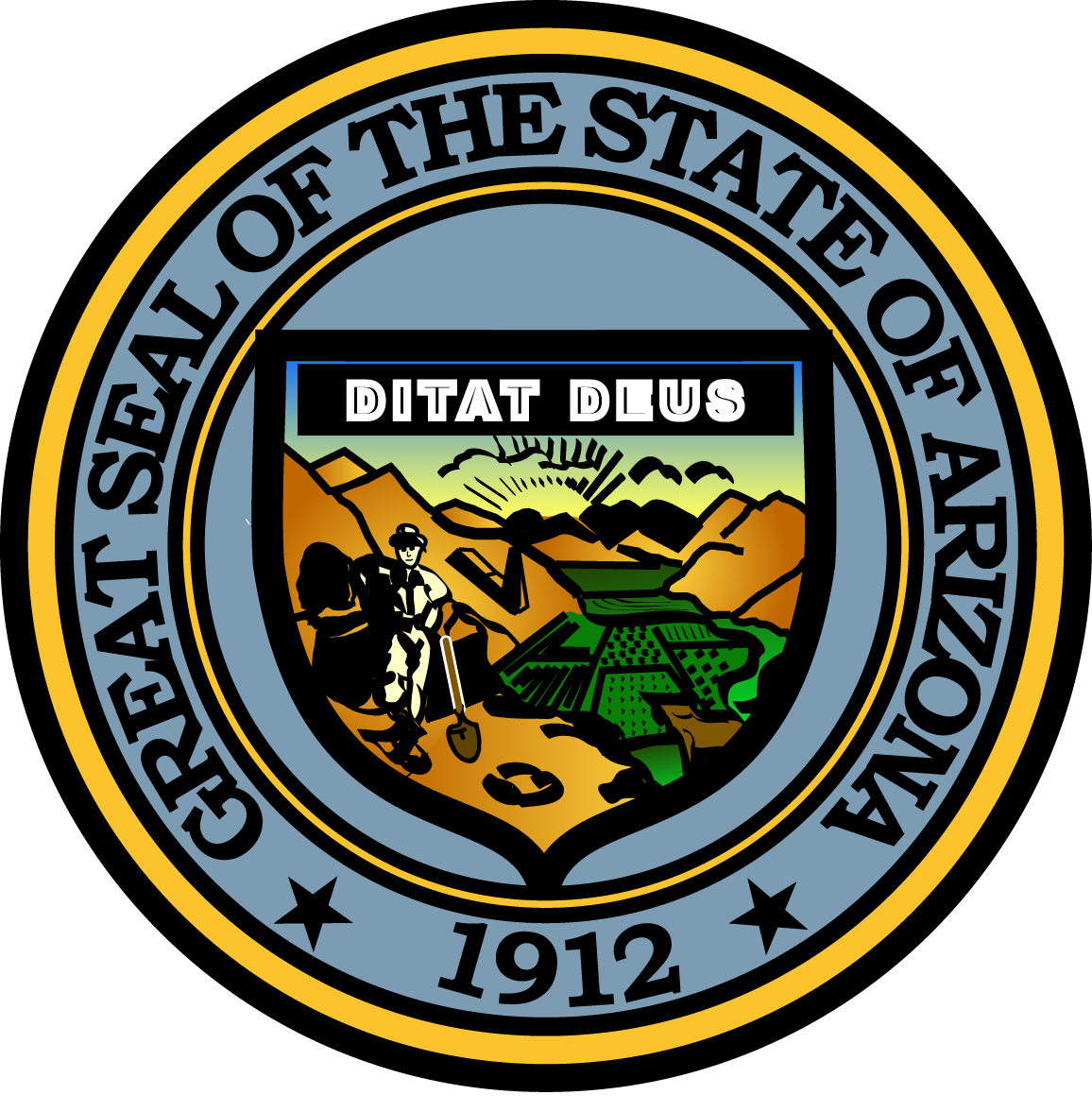 Governor’s Council on Child Safety and Family Empowerment –PARTNERSHIP SUBC0MMITTEEJANUARY 20, 20172:00 P.M.Casey Family Programs Office378 E. Palm Lane, Phoenix, Arizona, 85004Pursuant to ARS 38-431.02 (A) (2), the Governor’s Council on Child Safety and Family Empowerment (Council) can vote to go into Executive Session for the purpose of discussion or considering documents exempt by law from public inspection and/or discussion or consultation for legal advice with its attorney.Pursuant to A.R.S. § 38-431.01 (H), the Governor’s Council on Child Safety and Family Empowerment may obtain public comment pertaining to any of the listed agenda items if it so desires. A formal call to the public will take place at the end of the meeting.Meeting Agenda Welcome and Introductions                                             Janet Garcia of Casey Family ProgramsReview of Committee Charge and Goals                                Terrilyn Miller2017 Planning                                                                    Committee membersMember Updates                                                               Committee MembersCall to the Public                                                                Janet GarciaAdjournment